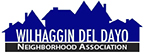 Minutes of Board of DirectorsTuesday, September 13, 2022 – 7:00 PM by Zoom The meeting was called to order by Zoom at 7:00 pm by Paul Blaise.Board members present were Paul Blaise, Pat Landgraf, Kathy Rodriguez, Debbie Desselle, Kathleen Newton, Brian Smith, Fern Waddell, Maria Talcott, Steve Swatt, Adam Andersen, Merilee ColtonMINUTESMinutes were approved for August with corrections. There was a motion (Newton) second (Landgraf) to approve the minutes. The motion was unanimously approved.MEMBERSHIP REPORTWe have 1030 paid members for 2022 and 1051 total members. We have 5 new paid members for 2023. Colton is helping Talcott with Zoho. Talcott is setting up a luncheon in September to go over some of the board members assignments with Colton. There was a motion (Swatt) second (Rodriguez) to approve the membership report. The motion was unanimously approved.FINANCIAL REPORTRodriguez reviewed the WDDNA reconciliation detail, profit & loss, balance sheet and expenses. July patrols worked 57%, August 55% but more hours may be billed and YTD is 65%. We are running under forecast. There was a motion (Swatt) second (Newton) to approve the financial report. The motion was unanimously approved.OLD BUSINESSIncident report. Blaise reviewed the crime report. We had 6 incidents. Arden park-2. Sierra Oaks-5. Patrol schedule. We lost a Monday night shift. We filled a Saturday night shift. Smith said we can advertise three night shifts that aren’t filled and advertise additional vacant shifts. Smith said we may get information on a rate increase this fall for off-duty. Marketing communications. Newton will mail letters to past members at end of month. Website goes live with 2023 membership rate in October. Printed invoices will go out in November to members who haven’t renewed yet. SacBee WDDNA article. There was a nice article in the SacBee real estate classified section about WDDNA on September 9, 2022. NEW BUSINESSNext meeting, October 11, 2022 by Zoom. ADJOURN Meeting 7:45 pm                        